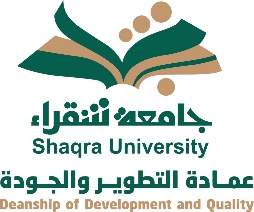 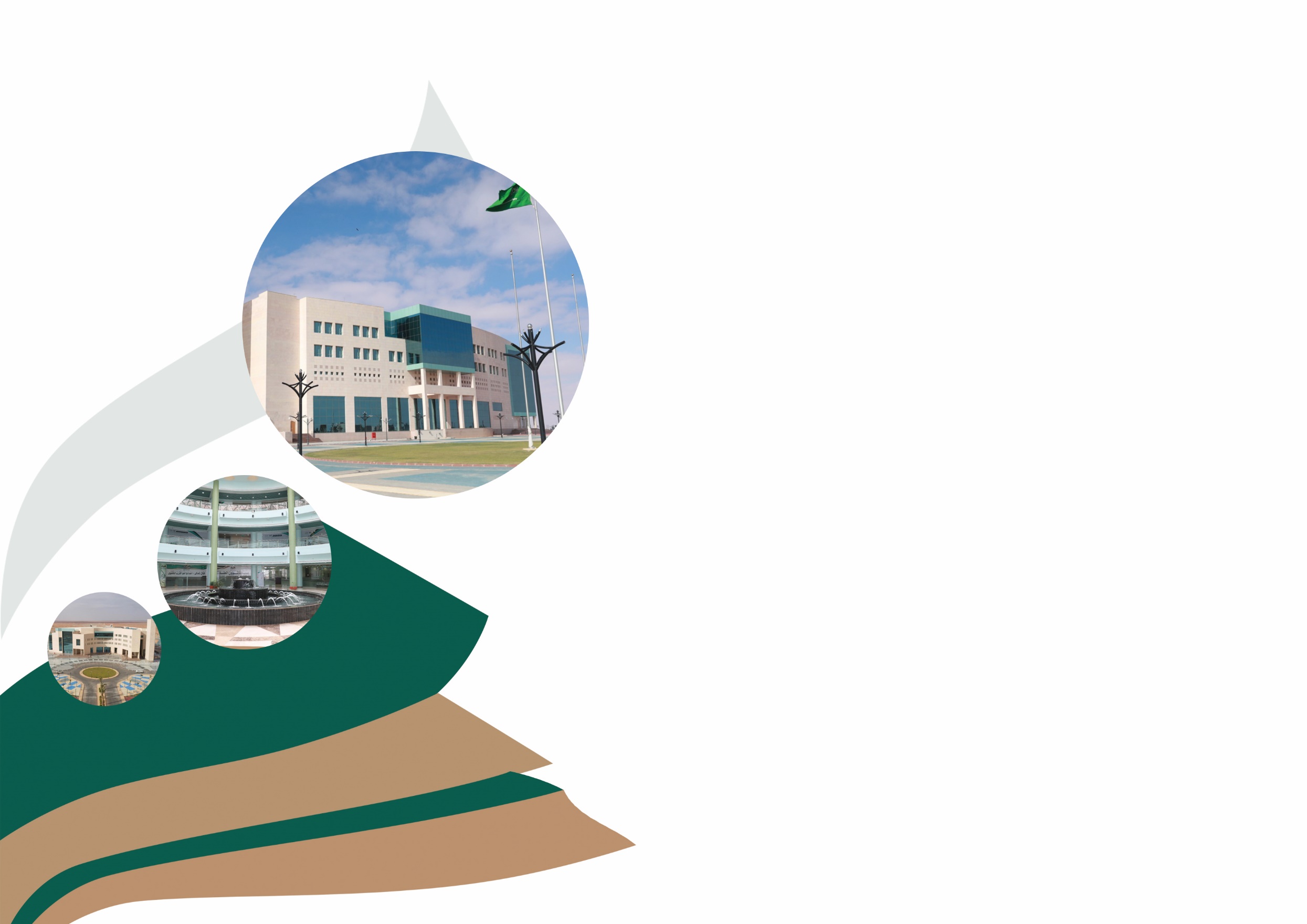 Program consistency with the National Framework for QualificationsConclusion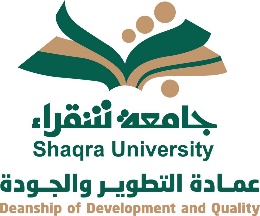 Program consistency with the National Framework for Qualifications (NQF)-2020Program consistency with the National Framework for Qualifications (NQF)-2020Program consistency with the National Framework for Qualifications (NQF)-2020Program consistency with the National Framework for Qualifications (NQF)-2020Program consistency with the National Framework for Qualifications (NQF)-2020Program consistency with the National Framework for Qualifications (NQF)-2020University Shaqra University Shaqra University Shaqra University Shaqra University Shaqra University Faculty[Insert Faculty Name Here][Insert Faculty Name Here][Insert Faculty Name Here][Insert Faculty Name Here][Insert Faculty Name Here]Program level (Degree)Associate DiplomaGraduate DiplomaBachelorMasterDoctoral (PhD)Level in NQF45678Program title (major)Bachelor of [Insert Program Name Here]Bachelor of [Insert Program Name Here]Bachelor of [Insert Program Name Here]Bachelor of [Insert Program Name Here]Bachelor of [Insert Program Name Here]Report on Consistency of Program with Saudi Framework for Qualifications (NQF):Use qualifications titles that accurately and clearly describe the sector of education, the level of the qualification, and the specific field of study or specialization. The program must meet the minimum number of credit hours required for the intended qualification. Learning outcomes in the areas of knowledge, skills, and values should be coveredThe program should align with the learning outcomes in each field specified in the Saudi Framework for Qualifications.The table below illustrates the program's consistency with the Saudi Framework for Qualifications::Report on Consistency of Program with Saudi Framework for Qualifications (NQF):Use qualifications titles that accurately and clearly describe the sector of education, the level of the qualification, and the specific field of study or specialization. The program must meet the minimum number of credit hours required for the intended qualification. Learning outcomes in the areas of knowledge, skills, and values should be coveredThe program should align with the learning outcomes in each field specified in the Saudi Framework for Qualifications.The table below illustrates the program's consistency with the Saudi Framework for Qualifications::Report on Consistency of Program with Saudi Framework for Qualifications (NQF):Use qualifications titles that accurately and clearly describe the sector of education, the level of the qualification, and the specific field of study or specialization. The program must meet the minimum number of credit hours required for the intended qualification. Learning outcomes in the areas of knowledge, skills, and values should be coveredThe program should align with the learning outcomes in each field specified in the Saudi Framework for Qualifications.The table below illustrates the program's consistency with the Saudi Framework for Qualifications::Report on Consistency of Program with Saudi Framework for Qualifications (NQF):Use qualifications titles that accurately and clearly describe the sector of education, the level of the qualification, and the specific field of study or specialization. The program must meet the minimum number of credit hours required for the intended qualification. Learning outcomes in the areas of knowledge, skills, and values should be coveredThe program should align with the learning outcomes in each field specified in the Saudi Framework for Qualifications.The table below illustrates the program's consistency with the Saudi Framework for Qualifications::Field of comparisonBenchmark(NQF)ProgramThe extent to which the program is consistent with (NQF)Program level and degree titleLevel 6BachelorLevel 6Bachelor of [Insert Program Name Here]The program title describes the level of the degree and the major as introduced in NQFCredit hours120≤[Credit Hours Here]The Credit hours are consistent with NQF because it falls within the specified range for the number of hours for undergraduate programs in the NQF, which exceeding the minimum of 120 credit hours. Domainof learning outcomesKnowledge and UnderstandingSkills Values, Autonomy and ResponsibilityKnowledge and UnderstandingSkills Values, Autonomy and ResponsibilityThe learning domains are consistent as the program has the same classification of learning outcomes areas mentioned in the NQF.To creates an output consistency matrix it must:First: A review of the intended learning outcomes for the bachelor’s level with NQF with coding.Second: A review of the specific learning outcomes of the  .................................. Bachelor’s ProgramThird: the work of a consistency matrixTo creates an output consistency matrix it must:First: A review of the intended learning outcomes for the bachelor’s level with NQF with coding.Second: A review of the specific learning outcomes of the  .................................. Bachelor’s ProgramThird: the work of a consistency matrixTo creates an output consistency matrix it must:First: A review of the intended learning outcomes for the bachelor’s level with NQF with coding.Second: A review of the specific learning outcomes of the  .................................. Bachelor’s ProgramThird: the work of a consistency matrixTo creates an output consistency matrix it must:First: A review of the intended learning outcomes for the bachelor’s level with NQF with coding.Second: A review of the specific learning outcomes of the  .................................. Bachelor’s ProgramThird: the work of a consistency matrixFirst: The targeted learning outcomes of the Bachelor’s program in the Saudi Qualifications FrameworkFirst: The targeted learning outcomes of the Bachelor’s program in the Saudi Qualifications FrameworkFirst: The targeted learning outcomes of the Bachelor’s program in the Saudi Qualifications FrameworkFirst: The targeted learning outcomes of the Bachelor’s program in the Saudi Qualifications FrameworkDomains of learning outcomes (NQF)Domains of learning outcomes (NQF)codeLearning outcomes for level 6, bachelor’s degreeKnowledge and UnderstandingKnowledge and UnderstandingThe graduate at this level will have:The graduate at this level will have:Knowledge and UnderstandingKnowledge and UnderstandingK1broad in-depth integrated body of knowledge and understanding of the underlying theories, principles, and concepts in one or more disciplines or field of work;Knowledge and UnderstandingKnowledge and UnderstandingK2in depth knowledge and understanding of processes, materials, techniques, practices, conventions and/or terminology;Knowledge and UnderstandingKnowledge and UnderstandingK3a broad range of specialized knowledge and understanding informed by current developments of a discipline, profession, or field of work;Knowledge and UnderstandingKnowledge and UnderstandingK4 knowledge and understanding of research methodology and inquire techniques.SkillsCognitive SkillsS1apply broad integrated underlying theories, principles, and concepts in various contexts, in a discipline, profession, or field of work;SkillsCognitive SkillsS2solve problems in various complex contexts in one or more disciplines or field of work.SkillsCognitive SkillsS3use critical thinking and develop creative solutions to current issues and problems, in various complex contexts, in a discipline, profession or field of work.SkillsCognitive SkillsS4Conduct inquiries, investigations, and research for complex issues and problemsSkillsPractical and Physical SkillsS5use and adapt processes, techniques, tools, instruments, and/or materials that are advanced to deal with various complex practical activities;SkillsPractical and Physical SkillsS6carry out various complex practical tasks and procedures related to a discipline, professional practice, or field of work;SkillsCommunicationand ICT SkillsS7Communicate effectively to demonstrate theoretical knowledge comprehension and specialized transfer of knowledge, skills, and complex ideas to a variety of audiences.SkillsCommunicationand ICT SkillsS8Use mathematical operations and quantitative methods to process data and information in various complex contexts, related to a discipline or field of work.SkillsCommunicationand ICT SkillsS9Select, use and adapt various standard and specialized digital technology and ICT tools and applications to process and analyze data and information, and to support and enhance research and/or projects.Values, Autonomy and ResponsibilityValues and ethicsV1demonstrate commitment to professional and academic values and standards and ethical code of conduct, and represent responsible citizenship and coexistence with others;Values, Autonomy and ResponsibilityAutonomy and ResponsibilityV2develop plans for academic and / or professional self-development, and work to achieve them effectively, assess own learning and performance, and take decisions regarding self-development and /or tasks based on convincing evidence, with autonomy;Values, Autonomy and ResponsibilityAutonomy and ResponsibilityV3manage tasks and activities related to the discipline and /or work in a professional manner and with autonomy;Values, Autonomy and ResponsibilityAutonomy and ResponsibilityV4work collaboratively and constructively, and lead diverse teams to perform a wide range of tasks with responsibility, and play a major role in joint work planning and evaluation;Values, Autonomy and ResponsibilityAutonomy and ResponsibilityV5Participate actively in development of the discipline and society.Second: The learning outcomes of [Insert Program Name Here] Bachelor’s ProgramSecond: The learning outcomes of [Insert Program Name Here] Bachelor’s ProgramSecond: The learning outcomes of [Insert Program Name Here] Bachelor’s ProgramDomain of Program learning outcomes (PLO’S)code[Insert Program Name Here] Program Learning Outcomes(PLO’S)Knowledge and UnderstandingK1Knowledge and UnderstandingK2Knowledge and UnderstandingK3SkillsS1SkillsS2SkillsS3SkillsS4SkillsS5SkillsS6SkillsS7Values, Autonomy and ResponsibilityV1Values, Autonomy and ResponsibilityV2Values, Autonomy and ResponsibilityV3Values, Autonomy and ResponsibilityV4Matrix of consistency of [Insert Program Name Here] learning outcomes with (NQF)Matrix of consistency of [Insert Program Name Here] learning outcomes with (NQF)Matrix of consistency of [Insert Program Name Here] learning outcomes with (NQF)Matrix of consistency of [Insert Program Name Here] learning outcomes with (NQF)Matrix of consistency of [Insert Program Name Here] learning outcomes with (NQF)Matrix of consistency of [Insert Program Name Here] learning outcomes with (NQF)Matrix of consistency of [Insert Program Name Here] learning outcomes with (NQF)Matrix of consistency of [Insert Program Name Here] learning outcomes with (NQF)Matrix of consistency of [Insert Program Name Here] learning outcomes with (NQF)Matrix of consistency of [Insert Program Name Here] learning outcomes with (NQF)Matrix of consistency of [Insert Program Name Here] learning outcomes with (NQF)Matrix of consistency of [Insert Program Name Here] learning outcomes with (NQF)Matrix of consistency of [Insert Program Name Here] learning outcomes with (NQF)Matrix of consistency of [Insert Program Name Here] learning outcomes with (NQF)Matrix of consistency of [Insert Program Name Here] learning outcomes with (NQF)Matrix of consistency of [Insert Program Name Here] learning outcomes with (NQF)Learning Outcomes (NQF)Learning Outcomes (NQF)Program Learning Outcomes (PLO’S)Program Learning Outcomes (PLO’S)Program Learning Outcomes (PLO’S)Program Learning Outcomes (PLO’S)Program Learning Outcomes (PLO’S)Program Learning Outcomes (PLO’S)Program Learning Outcomes (PLO’S)Program Learning Outcomes (PLO’S)Program Learning Outcomes (PLO’S)Program Learning Outcomes (PLO’S)Program Learning Outcomes (PLO’S)Program Learning Outcomes (PLO’S)Program Learning Outcomes (PLO’S)Program Learning Outcomes (PLO’S)DomainCodeKnowledge and UnderstandingKnowledge and UnderstandingKnowledge and UnderstandingSkillsSkillsSkillsSkillsSkillsSkillsSkillsValues, Autonomy and ResponsibilityValues, Autonomy and ResponsibilityValues, Autonomy and ResponsibilityValues, Autonomy and ResponsibilityDomainCodeK1K2K3S1S2S3S4S5S6S7V1V2V3V4Knowledge and UnderstandingK1Knowledge and UnderstandingK2Knowledge and UnderstandingK3Knowledge and UnderstandingK4SkillsS1SkillsS2SkillsS3SkillsS4SkillsS5SkillsS6SkillsS7SkillsS8SkillsS9Values, Autonomy and ResponsibilityV1Values, Autonomy and ResponsibilityV2Values, Autonomy and ResponsibilityV3Values, Autonomy and ResponsibilityV4Values, Autonomy and ResponsibilityV5Through the previous comparison, it is evident that there is consistency between the National Framework for Qualifications (NQF) and the [Insert Program Name Here] program in terms of:Through the previous comparison, it is evident that there is consistency between the National Framework for Qualifications (NQF) and the [Insert Program Name Here] program in terms of:Field of comparisonThe extent to which the program is consistent with the national frameworkProgram level and degree titleThe program is consistent with the National Qualifications Framework in terms of the title of the academic degree, as well as the level specified for the [Insert Program Name Here].Number of credit hoursThe number of credit hours for the program meets the requirements of the National Qualifications Framework, with a total of [Credit Hours Here] hours, which is [equal to or greater] than the minimum credit hours required.Domains of learning outcomes The classification of learning domains of the program is consistent with the NQF as it addresses the following dominos: Knowledge and Understanding, skills and Values, Autonomy and Responsibility.The consistency of learning outcomes.The learning outcomes matrix shows the reflection of all learning outcomes for the level [Insert NQF Level Here] defined in the NQF in the [Insert Program Name Here] program learning outcomes.